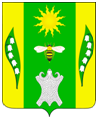 АДМИНИСТРАЦИЯ ВЕСЕЛОВСКОГО СЕЛЬСКОГО ПОСЕЛЕНИЯУСПЕНСКОГО РАЙОНАПОСТАНОВЛЕНИЕот 20 ноября 2020 года									      №125	х. ВеселыйО внесении изменений в постановление администрации  Веселовского сельского поселения Успенского  района от 27 декабря 2019 года №125 «Об утверждении плана финансово-хозяйственной деятельности муниципального бюджетного учреждения «Веселовский сельский дом культуры» Веселовского сельского поселения Успенского района на 2020 год В целях реализации Федерального закона от 08 мая 2010 года №83-ФЗ «О внесении изменений в отдельные законодательные акты Российской Федерации в связи с совершенствованием правового положения государственных (муниципальных) учреждений», на основании постановления администрации Веселовского сельского поселения Успенского района от 27 декабря 2019 года № 114 «Об утверждении муниципальных заданий муниципальных бюджетных учреждений культуры Веселовского сельского поселения Успенского района на 2020 - 2022 годы», п о с т а н о в л я ю:1. Внести изменения в план финансово-хозяйственной деятельности муниципального бюджетного учреждения «Веселовский сельский дом культуры» согласно приложению.2. Разместить настоящее постановление на официальном сайте администрации Веселовского сельского поселения Успенского района.3. Контроль за исполнением настоящего постановления оставляю за собой.4. Постановление вступает  в силу со дня его подписания.Глава Веселовского сельскогопоселения Успенского района                                                      Т.Я. Кузнецова____________________________________________________________________Проект подготовлен и внесен:Ведущий специалист администрации Веселовского сельского поселения                                                 Е.Н. СулименкоПроект согласован: Ведущий специалист администрации Веселовского сельского поселения                                                     С.Н. ЯгановаПриложениек постановлению администрации Веселовского сельского поселенияУспенского районаот 20 ноября 2020 года №125План финансово-хозяйственной деятельностиМуниципального бюджетного учреждения«Веселовский сельский Дом Культуры»Веселовского сельского поселения Успенского районана  2020 годI. Сведения о деятельности учреждения (подразделения)1.1. Цели деятельности учреждения (подразделения):удовлетворение потребности личности в интеллектуальном, культурном и нравственном развитии посредством получения высшего и послевузовского профессионального образования;удовлетворение потребности общества и государства в квалифицированных специалистах с высшим образованием и научно-педагогических кадрах высшей квалификации;организация и проведение фундаментальных и прикладных научных исследований, других научных, научно-технических и опытно-конструкторских работ, направленных на создание и реализацию научно-технической продукции;подготовка, переподготовка и повышение квалификации сотрудников с высшим профессиональным образованием и научно-педагогических работников высшей квалификации;накопление, сохранение и преумножение нравственных, культурных и научных ценностей общества;распространение знаний среди населения, повышение его образовательного и культурного уровня.1.2. Виды деятельности учреждения (подразделения):предоставление образовательных услуг по программам высшего,послевузовского и дополнительного профессионального образования;проведение подготовки, профессиональной переподготовки и (или) повышение квалификации сотрудников высшей квалификации, научных и научно педагогических работников;выполнение фундаментальных и прикладных научных исследований;предоставление в аренду закрепленного за учреждением имущества.1.3. Перечень услуг (работ), осуществляемых на платной основе:Учреждение предоставляет на платной основе следующие услуги, которые в соответствии с  Уставом относятся к видам деятельности:образовательные услуги по программам высшего, послевузовского и дополнительного профессионального образования;подготовка, профессиональная переподготовка и (или) повышение квалификации сотрудников высшей квалификации, научных и научно-педагогических работников;выполнение фундаментальных и прикладных научных исследований;предоставление в аренду закрепленного за учреждением имущества.II. Показатели финансового состояния учреждения III. Показатели по поступлениям и выплатам Учреждения (подразделения)на 2020 годТаблица 2IV. Показатели выплат по расходам на закупку товаров, работ, услуг учреждения (подразделения)на 1 января   2020 г.Таблица 2.1V. Сведения о средствах, поступающих во временное распоряжение учреждения (подразделения)на 2020годТаблица 3VI. Справочная информацияТаблица 4Директор МБУ Веселовский СДК                                                     М.У. АлиеваУТВЕРЖДАЮУТВЕРЖДАЮУТВЕРЖДАЮУТВЕРЖДАЮУТВЕРЖДАЮУТВЕРЖДАЮУТВЕРЖДАЮГлава Веселовского сельского поселения  Глава Веселовского сельского поселения  Глава Веселовского сельского поселения  Глава Веселовского сельского поселения  Глава Веселовского сельского поселения  Глава Веселовского сельского поселения  Глава Веселовского сельского поселения  (наименование должности лица, утверждающего документ)(наименование должности лица, утверждающего документ)(наименование должности лица, утверждающего документ)(наименование должности лица, утверждающего документ)(наименование должности лица, утверждающего документ)(наименование должности лица, утверждающего документ)(наименование должности лица, утверждающего документ)Т.Я. КузнецоваТ.Я. КузнецоваТ.Я. КузнецоваТ.Я. Кузнецова(подпись)(подпись)(подпись)(расшифровка подписи)(расшифровка подписи)(расшифровка подписи)(расшифровка подписи)«»20г.Наименование показателя Сумма I. Нефинансовые активы, всего:  3 629 753,24из них: 1.1. Общая балансовая стоимость недвижимого государственного имущества, всего:  3 281 345,64в том числе: 1.1.1. Стоимость имущества, закрепленного собственником имущества за государственным бюджетным учреждением на праве оперативного управления 3 281 345,641.1.2. Стоимость имущества, приобретенного государственным бюджетным учреждением (подразделением) за счет выделенных собственником имущества учреждения средств 1.1.3. Стоимость имущества, приобретенного государственным бюджетным учреждением (подразделением) за счет доходов, полученных от платной и иной приносящей доход деятельности 1.1.4. Остаточная стоимость недвижимого государственного имущества 1.2. Общая балансовая стоимость движимого государственного имущества, всего: 268 607,60в том числе: 1.2.1. Общая балансовая стоимость особо ценного движимого имущества  25 270,001.2.2. Остаточная стоимость особо ценного движимого имущества 1.2.3. Материальные запасы54 530,0II. Финансовые активы, всего: из них: 2.1. Дебиторская задолженность по доходам, полученным за счет средств муниципального бюджета 2.2. Дебиторская задолженность по выданным авансам, полученным за счет средств муниципального бюджета, всего: в том числе: 2.2.1. по выданным авансам на услуги связи 2.2.2. по выданным авансам на транспортные услуги 2.2.3. по выданным авансам на коммунальные услуги 2.2.4. по выданным авансам на услуги по содержанию имущества 2.2.5. по выданным авансам на прочие услуги 2.2.6. по выданным авансам на приобретение основных средств 2.2.7. по выданным авансам на приобретение нематериальных активов 2.2.8. по выданным авансам на приобретение непроизведенных активов 2.2.9. по выданным авансам на приобретение материальных запасов 2.2.10. по выданным авансам на прочие расходы 2.3. Дебиторская задолженность по выданным авансам за счет доходов, полученных от платной и иной приносящей доход деятельности, всего: в том числе: 2.3.1. по выданным авансам на услуги связи 2.3.2. по выданным авансам на транспортные услуги 2.3.3. по выданным авансам на коммунальные услуги 2.3.4. по выданным авансам на услуги по содержанию имущества 2.3.5. по выданным авансам на прочие услуги 2.3.6. по выданным авансам на приобретение основных средств 2.3.7. по выданным авансам на приобретение нематериальных активов 2.3.8. по выданным авансам на приобретение непроизведенных активов 2.3.9. по выданным авансам на приобретение материальных запасов 2.3.10. по выданным авансам на прочие расходы III. Обязательства, всего: из них: 3.1. Просроченная кредиторская задолженность 3.2. Кредиторская задолженность по расчетам с поставщиками и подрядчиками за счет средств муниципального бюджета, всего: в том числе: 3.2.1. по начислениям на выплаты по оплате труда 3.2.2. по оплате услуг связи 3.2.3. по оплате транспортных услуг 3.2.4. по оплате коммунальных услуг 3.2.5. по оплате услуг по содержанию имущества 3.2.6. по оплате прочих услуг 3.2.7. по приобретению основных средств 3.2.8. по приобретению нематериальных активов 3.2.9. по приобретению непроизведенных активов 3.2.10. по приобретению материальных запасов 3.2.11. по оплате прочих расходов 3.2.12. по платежам в бюджет 3.2.13. по прочим расчетам с кредиторами 3.3. Кредиторская задолженность по расчетам с поставщиками и подрядчиками за счет доходов, полученных от платной и иной приносящей доход деятельности, всего: в том числе: 3.3.1. по начислениям на выплаты по оплате труда 3.3.2. по оплате услуг связи 3.3.3. по оплате транспортных услуг 3.3.4. по оплате коммунальных услуг 3.3.5. по оплате услуг по содержанию имущества 3.3.6. по оплате прочих услуг 3.3.7. по приобретению основных средств 3.3.8. по приобретению нематериальных активов 3.3.9. по приобретению непроизведенных активов 3.3.10. по приобретению материальных запасов 3.3.11. по оплате прочих расходов 3.3.12. по платежам в бюджет 3.3.13. по прочим расчетам с кредиторами Наименование показателяКод строкиКод по бюджетной классификации Российской ФедерацииОбъем финансового обеспечения, руб. (с точностью до двух знаков после запятой - 0,00)Объем финансового обеспечения, руб. (с точностью до двух знаков после запятой - 0,00)Объем финансового обеспечения, руб. (с точностью до двух знаков после запятой - 0,00)Объем финансового обеспечения, руб. (с точностью до двух знаков после запятой - 0,00)Объем финансового обеспечения, руб. (с точностью до двух знаков после запятой - 0,00)Объем финансового обеспечения, руб. (с точностью до двух знаков после запятой - 0,00)Объем финансового обеспечения, руб. (с точностью до двух знаков после запятой - 0,00)Наименование показателяКод строкиКод по бюджетной классификации Российской Федерациивсегов том числе:в том числе:в том числе:в том числе:в том числе:в том числе:Наименование показателяКод строкиКод по бюджетной классификации Российской Федерациивсегосубсидии на финансовое обеспечение выполнения государственного (муниципального) задания из федерального бюджета, бюджета субъекта Российской Федерации (местного бюджета)субсидии, предоставляемые в соответствии с абзацемвторым пункта 1 статьи 78.1 Бюджетного кодекса Российской Федерациисубсидии на осуществление капитальных вложенийсредства обязательного медицинского страхованияпоступления от оказания услуг (выполнения работ) на платной основе и от иной приносящей доход деятельностипоступления от оказания услуг (выполнения работ) на платной основе и от иной приносящей доход деятельностиНаименование показателяКод строкиКод по бюджетной классификации Российской Федерациивсегосубсидии на финансовое обеспечение выполнения государственного (муниципального) задания из федерального бюджета, бюджета субъекта Российской Федерации (местного бюджета)субсидии, предоставляемые в соответствии с абзацемвторым пункта 1 статьи 78.1 Бюджетного кодекса Российской Федерациисубсидии на осуществление капитальных вложенийсредства обязательного медицинского страхованиявсегоиз них гранты12345678910Поступления от доходов, всего:100X1 984 000,001 979 000,005 000,00в том числе:доходы от собственности110XXXXXдоходы от оказания услуг, работ1205 000.00доходы от штрафов, пеней, иных сумм принудительного изъятия130XXXXXбезвозмездные поступления от наднациональных организаций, правительств иностранных государств, международных финансовых организаций140XXXXXиные субсидии, предоставленные из бюджета150_1 979 000,00XXXXпрочие доходы160XXXXдоходы от операций с активами180XXXXXXВыплаты по расходам, всего:200X1 984 000,001 979 000,005 000.00в том числе на: выплаты персоналу всего:2101 744 000,001 744 000,00из них:оплата труда и 211___1 250 570,001 250 570,00____________начисления на выплаты по оплате труда___493 430,00493 430,00____________социальные и иные выплаты населению, всего220из них:уплату налогов, сборов и иных платежей, всего2306 000,006 000,00__________из них:налог на имущество___5 000,005 000,00__________Прочие платежи (экология)____________безвозмездныеперечисленияорганизациям240прочие расходы (кроме расходов на закупку товаров, работ, услуг)2501 000,001 000,00расходы на закупку товаров, работ, услуг, всего260___229 000,00229 000,00__________________Поступление финансовых активов, всего:300X5 000,005 000,00из них:увеличение остатков средств310___5 000,005 000,00прочие поступления320Выбытие финансовых активов, всего400X____________________Из них:уменьшение остатков средств410_______________________прочие выбытия420Остаток средств на начало года500X____________________Остаток средств на конец года600X____________________Наименование показателяКод строкиГод начала закупкиСумма выплат по расходам на закупку товаров, работ и услуг, руб. (с точностью до двух знаков после запятой - 0,00)Сумма выплат по расходам на закупку товаров, работ и услуг, руб. (с точностью до двух знаков после запятой - 0,00)Сумма выплат по расходам на закупку товаров, работ и услуг, руб. (с точностью до двух знаков после запятой - 0,00)Сумма выплат по расходам на закупку товаров, работ и услуг, руб. (с точностью до двух знаков после запятой - 0,00)Сумма выплат по расходам на закупку товаров, работ и услуг, руб. (с точностью до двух знаков после запятой - 0,00)Сумма выплат по расходам на закупку товаров, работ и услуг, руб. (с точностью до двух знаков после запятой - 0,00)Сумма выплат по расходам на закупку товаров, работ и услуг, руб. (с точностью до двух знаков после запятой - 0,00)Сумма выплат по расходам на закупку товаров, работ и услуг, руб. (с точностью до двух знаков после запятой - 0,00)Сумма выплат по расходам на закупку товаров, работ и услуг, руб. (с точностью до двух знаков после запятой - 0,00)Наименование показателяКод строкиГод начала закупкивсего на закупкивсего на закупкивсего на закупкив том числе:в том числе:в том числе:в том числе:в том числе:в том числе:Наименование показателяКод строкиГод начала закупкивсего на закупкивсего на закупкивсего на закупкив соответствии с Федеральным законом от 5 апреля 2013 г. N 44-ФЗ "О контрактной системе в сфере закупок товаров, работ, услуг для обеспечения государственных и муниципальных нужд"в соответствии с Федеральным законом от 5 апреля 2013 г. N 44-ФЗ "О контрактной системе в сфере закупок товаров, работ, услуг для обеспечения государственных и муниципальных нужд"в соответствии с Федеральным законом от 5 апреля 2013 г. N 44-ФЗ "О контрактной системе в сфере закупок товаров, работ, услуг для обеспечения государственных и муниципальных нужд"в соответствии с Федеральным законом от 18 июля 2011 г. N 223-ФЗ "О закупках товаров, работ, услуг отдельными видами юридических лиц"в соответствии с Федеральным законом от 18 июля 2011 г. N 223-ФЗ "О закупках товаров, работ, услуг отдельными видами юридических лиц"в соответствии с Федеральным законом от 18 июля 2011 г. N 223-ФЗ "О закупках товаров, работ, услуг отдельными видами юридических лиц"Наименование показателяКод строкиГод начала закупкина 2020 г. очередной финансовый годна 2021 г. 1-ый год планового периодана 2022 г. 2-ой год планового периодана 2020 г. очередной финансовый годна 2021г. 1-ый год планового периодана 2022 г. 2-ой год планового периодана 2020 г. очередной финансовый годна 2021 г. 1-ый год планового периодана 2022г. 1-ый год планового периода123456789101112Выплаты по расходам на закупку товаров, работ, услуг всего:0001X229 000,00--229 000,00-----в том числе: на оплату контрактов заключенных до начала очередного финансового года:1001Xна закупку товаров работ, услуг по году начала закупки:2001229 000,00--229 000,00-----Наименование показателяКод строкиСумма (руб., с точностью до двух знаков после запятой - 0,00)123Остаток средств на начало года010Остаток средств на конец года020Поступление030Выбытие040Наименование показателяКод строкиСумма (тыс. руб.)123Объем публичных обязательств, всего:010Объем бюджетных инвестиций (в части переданных полномочий государственного (муниципального) заказчика в соответствии с Бюджетным кодексом Российской Федерации), всего:020Объем средств, поступивших во временное распоряжение, всего:030